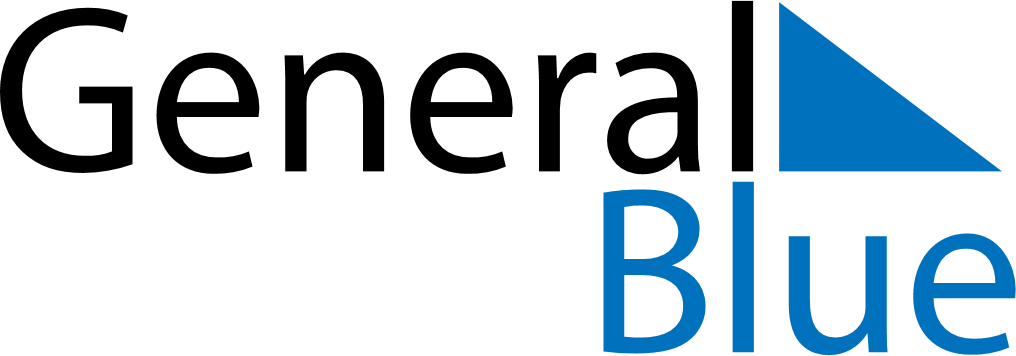 February 2026February 2026February 2026February 2026MexicoMexicoMexicoSundayMondayTuesdayWednesdayThursdayFridayFridaySaturday12345667Constitution Day (day off)Constitution Day8910111213131415161718192020212223242526272728